Circular n.º 203/2017 – NPEOsasco, 05 de maio de 2017.Srs. (as) Diretores (as)Srs. (as) Professores Coordenadores Assunto: Docência na Socioeducação- Disponibilização de Livro Virtual para Apoio FormativoA Sra. Dirigente de Ensino informa  que o Núcleo de Inclusão Educacional (NINC) da Coordenadoria de Gestão da Educação Básica (CGEB) disponibiliza link do livro “Docência na Socioeducação: a experiência de um processo de formação continuada” (BISINOTO, UnB, 2017), recentemente lançado, que faz parte do conjunto de materiais do Curso de Aperfeiçoamento em Docência na Socioeducação, que foi ofertado em 2014, semipresencial, com carga horária de 216 horas, em edição pioneira, pela Universidade de Brasília (UnB) em parceria com o Ministério da Educação (MEC) e Secretarias Estaduais de Educação, incluindo a SEE-SP.O livro aborda questões que recomendamos que sejam trabalhadas em ATPC e nas formações/orientações técnicas realizadas pelas Diretorias de Ensino, tais como: docência e direitos humanos, processo de escolarização na Socioeducação, ser professor na Socioeducação e sucesso escolar na perspectiva dos docentes da Socioeducação. São temas que podem ser trabalhados na formação continuada dos educadores da rede, em geral, pois as escolas da rede atendem alunos egressos do sistema socioeducativo ou em cumprimento de medidas em meio aberto, como Liberdade Assistida (LA), e, sobretudo, daqueles que atuam nas classes escolares nos Centros de Internação (CI) e Centros de Internação Provisória (CIP) da Fundação CASA (Centro de Atendimento Socioeducativo ao Adolescente). Entende que os momentos de formação dos profissionais da educação que trabalham nos espaços de atendimento socioeducativo em meio fechado é primordial para que possam refletir e contribuir para a construção de uma cultura institucional educativa que supere o paradigma repressivo e disciplinar e que possibilite interlocuções e reconstrução de sentidos no trabalho educativo, com base em estudos, pesquisas e conhecimentos. Pede-se que divulguem amplamente este material junto às unidades escolares e seus profissionais.             Atenciosamente,Irene Machado PantelidakisRG Nº 17.594.614Dirigente Regional de Ensino    Responsáveis- Comissão Medidas Socioeducativas e Fundação Casa: Supervisora Maria de Fátima Francisco e PCNP Sandra Jardim.                                             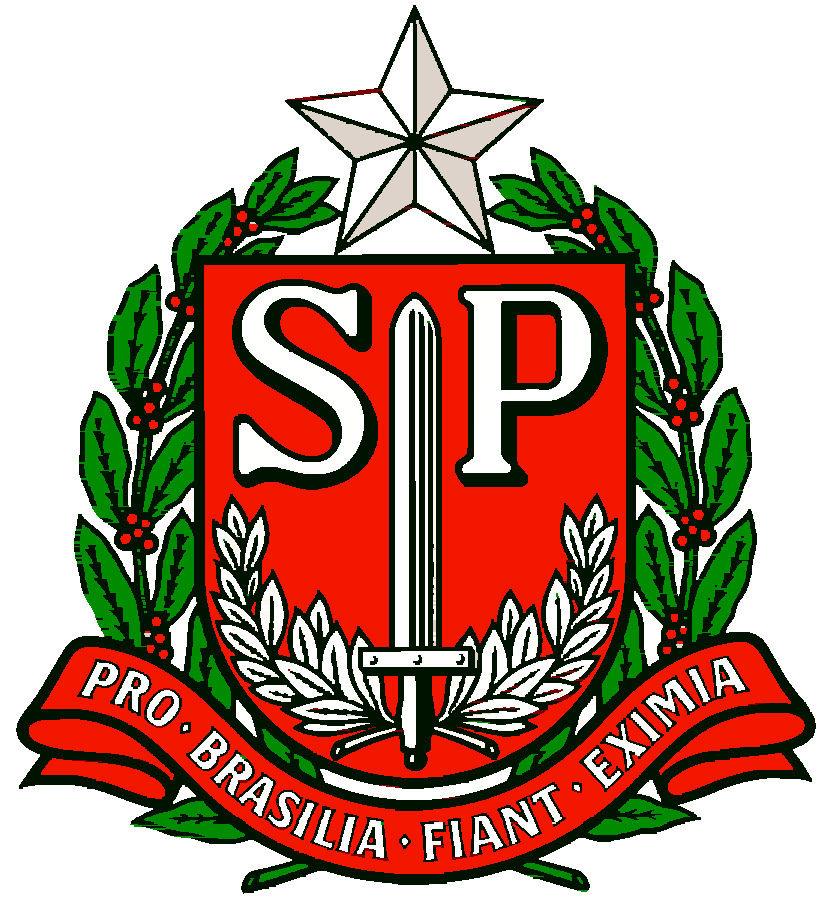 GOVERNO DO ESTADO DE SÃO PAULOSECRETARIA DE ESTADO DA EDUCAÇÃODIRETORIA DE ENSINO REGIÃO OSASCONÚCLEO PEDAGÓGICO